Activity Organizer:		- CASETitle of Activity:		- Annual Conference for Prospect DevelopmentNames of Presenter(s):	- VariousDates and Location:	- Nov 30 – Dec 2, 2022, New Orleans, LADate: Wednesday, November 30, 2022Session 1: 1:15 [pm] – 2:30 [pm] (1.25 pts) - [DEI and Data Governance]Date: Wednesday, November 30, 2022Session 2: 3:00 [pm] – 4:00 [pm] (1 pt) - [It's Not Just the Numbers! - Income Psychology and Giving Behavior] - [Developing Meaningful Reporting and Metrics]Date: Wednesday, November 30, 2022Session 3: 4:15 [pm] – 5:15 [pm] (1 pt) - [Collaborating with Advancement Partners]Date: Thursday, December 1, 2022Session 1: 9:30 [am] – 10:30 [am] (1 pt) - [Wealth Screening]Date: Thursday, December 1, 2022Session 2: 10:45 [am] – 11:45 [am] (1 pt) - [Using Analytics to Drive Campaign Strategy] - [Data Enrichment Methods for Prospect Research]Date: Thursday, December 1, 2022Session 3: 2:45 [pm] – 3:45 [pm] (1 pt) - [Implementing and Evaluating Your Prospect Management Program] - [Dashboard Creation With R]Date: Thursday, December 1, 2022Session 4: 4:00 [pm] – 5:00 [pm] (1 pt) - [Don’t Excel, Pivot!: Data-Driven Wealth Analysis to Optimize your Pipeline] - [Parents as Prospects]Date: Friday, December 2, 2022Session 1: 9:30 [am] – 10:30 [am] (1 pt) - [The Joys and Challenges of Small Shops] - [Portfolio Management & Moves Management]Date: Friday, December 2, 2022Session 2: 9:45 [am] – 12:00 [pm] (1.25 pts) - [Advocating for Your Team]Total number of points attained: __________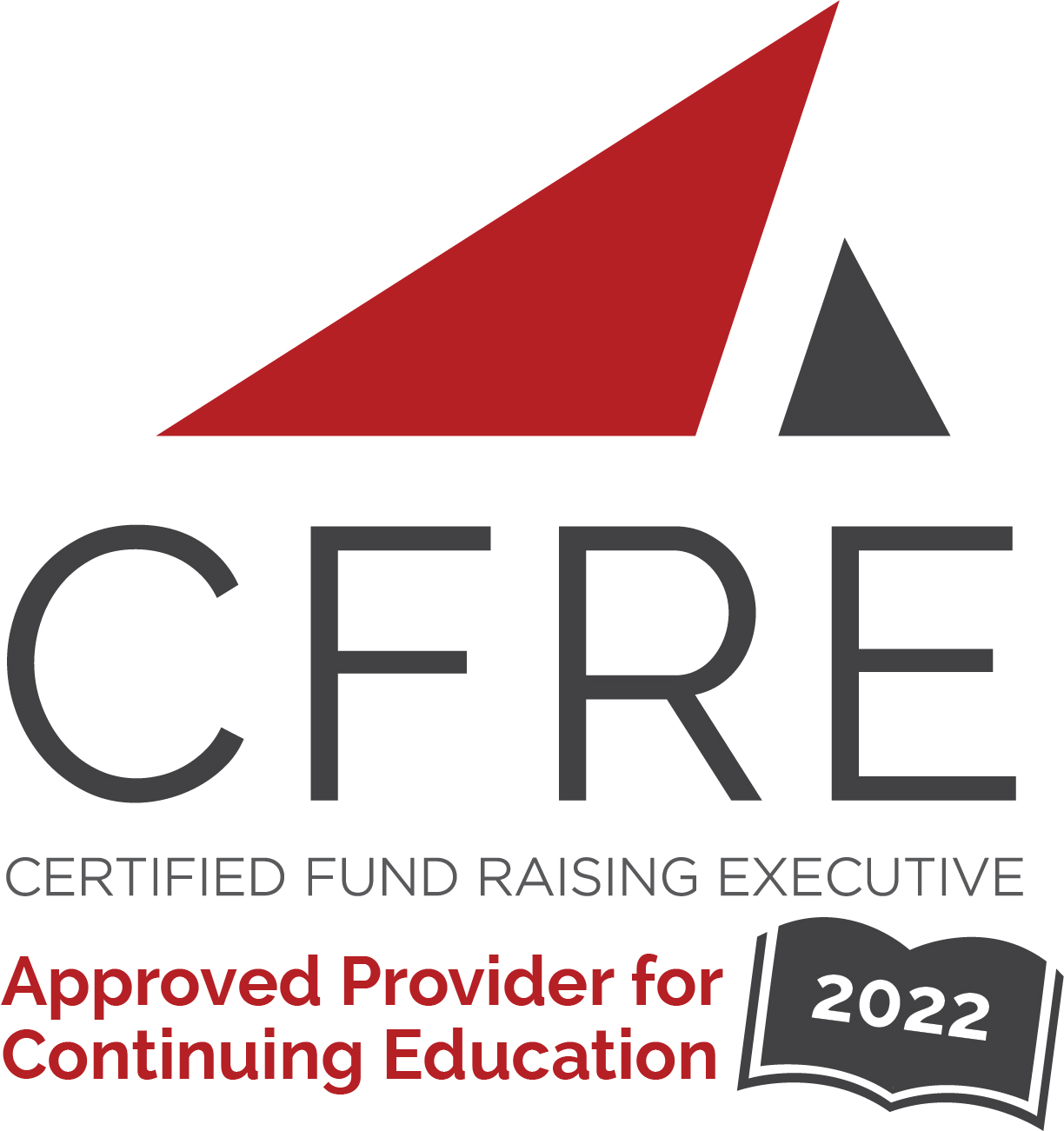 